KLAUZULA INFORMACYJNA RODO DLA DANYCH SKŁADANYCH DOBROWOLNIE PRZEZ UCZETNIKÓW NABORU 
NA WOLNE STANOWISKO PRACYZgodnie z art. 13 ust. 1 i ust. 2 rozporządzenia Parlamentu Europejskiego i Rady (UE) 2016/679 z dnia 27 kwietnia 2016 r. w sprawie ochrony osób fizycznych w związku 
z przetwarzaniem danych osobowych i w sprawie swobodnego przepływu takich danych oraz uchylenia dyrektywy 95/46/WE (ogólne rozporządzenie o ochronie danych) informuję, że:Administratorem Pani/Pana danych osobowych jest Zakład Usług Komunalnych w Białobrzegach z siedzibą ul. Rzemieślnicza 51, 26-800 Białobrzegi reprezentowany przez dyrektora, e-mail: zuk@bialobrzegi.pl.Dyrektor wyznaczył inspektora ochrony danych, e-mail: m.blaszczyk@bialobrzegi.pl;Pani/Pana dane osobowe przetwarzane będą w celu realizacji procedury rekrutacji w ramach niniejszego naboru:na podstawie Kodeksu pracy oraz ustawy o pracownikach samorządowych w zw. z art. 6 ust. 1 lit. c ogólnego rozporządzenie o ochronie danych osobowych - w ramach realizacji obowiązku prawnego ciążącego na administratorze danych oraz w zakresie danych o niepełnosprawności w zw. z art. 9 ust. 2 lit. b ww. rozporządzenia - w ramach wykonywania szczególnych praw przez Panią/Pana dotyczących pierwszeństwa zatrudnienia na stanowisku urzędniczym, z wyłączeniem kierowniczych stanowisk urzędniczych,na podstawie wyrażonej przez Panią/Pana zgody zgodnie z art. 6 ust. 1 lit. a ogólnego rozporządzenia o ochronie danych osobowych w zakresie w jakim podanie danych jest dobrowolne. Dobrowolne podanie w składanej ofercie wszelkich danych niewymaganych przepisami prawa jest traktowane jak wyrażenie zgody na ich przetwarzanie. W odniesieniu do takich informacji przysługuje Pani/Panu prawo cofnięcia zgody oraz żądania ich sprostowania. Zgodę można cofnąć drogą, którą została wyrażona.Pani/Pana dane osobowe będą archiwizowane na podstawie przepisów prawa, w tym rozporządzenia w sprawie instrukcji kancelaryjnej, jednolitych rzeczowych wykazów akt oraz instrukcji w sprawie organizacji i zakresu działania archiwów zakładowych w zw. z art. 6 ust. 1 lit. c ogólnego rozporządzenia o ochronie danych osobowych – w ramach realizacji obowiązku prawnego ciążącego na administratorze danych.Pani/Pana dane osobowe nie będą przekazywane do państwa trzeciego i organizacji międzynarodowej.Pani/Pana dane osobowe nie będą przekazywane innym odbiorcom.Pani/Pana dane osobowe będą przetwarzane:przez okres 5 lat kalendarzowych od dnia 1 stycznia następnego roku po ostatecznym zakończeniu procedury naboru, jednocześnie Pani/Pana oferta pracy w przypadku niezakwalifikowania Pani/Pana do kolejnych etapów oraz niewskazania Pani/Pana kandydatury w protokole naboru może być odebrana przez Panią /Pana osobiście w terminie miesiąca od dnia ogłoszenia wyniku naboru. Po ww. terminie zostanie komisyjne zniszczona,jeżeli Pani/Pana kandydatura zostanie wskazana w protokole naboru Pani/Pana oferta pracy będzie przechowywana przez okres trzech miesięcy od dnia nawiązania stosunku pracy z osobą wyłonioną w drodze naboru. Po ww. terminie nieodebrana przez Panią/Pana osobiście oferta zostanie komisyjne zniszczona,w przypadku danych podanych dobrowolnie do czasu wycofania zgody, lecz nie dłużej niż przez okresy wskazane powyżej.          Posiada Pani/Pan prawo dostępu do treści swoich danych oraz prawo ich sprostowania lub ograniczenia przetwarzania.Posiada Pan/Pani prawo wniesienia skargi do organu nadzorczego, gdy uzna Pani/Pan, że przetwarzanie danych osobowych Pani/Pana dotyczące narusza przepisy ogólnego rozporządzenia Parlamentu Europejskiego i Rady (UE) 2016/679 o ochronie danych osobowych z dnia 27 kwietnia 2016 r. zgodnie z art. 77.Podanie przez Pana/Panią danych osobowych jest wymogiem ustawowym, z wyjątkiem danych osobowych oznaczonych jako fakultatywne (nieobowiązkowe), których podanie jest dobrowolne, ale konieczne do wzięcia udziału w naborze.Podane przez Pana/Panią dane osobowe nie będą wykorzystywane do zautomatyzowanego podejmowania decyzji, w tym profilowania, o którym mowa w art. 22.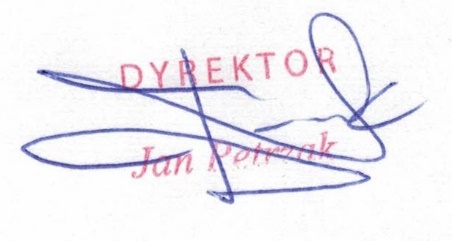 Zapoznałam się/Zapoznałem się z powyższą klauzulą…………………………………………………